ЧОРТКІВСЬКА  МІСЬКА  РАДА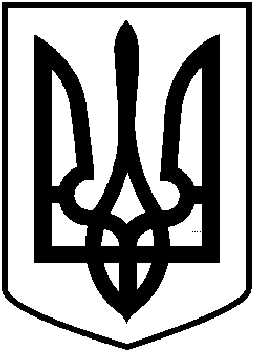 ВІСІМДЕСЯТЬ _________ ЧЕРГОВА  СЕСІЯ  ВОСЬМОГО СКЛИКАННЯПРОЕКТРІШЕННЯ __ березня 2024 року                        м. Чортків                                           №____Про затвердження Програми забезпечення пожежної безпеки на території Чортківської міської територіальної громади на 2024-2026 рокиЗ метою забезпечення захисту населення, навколишнього природного середовища від пожеж, збереження здоров’я людей та створення сприятливих умов для реалізації державної політики у сфері пожежної безпеки, надання підтримки 6 державному пожежно-рятувальному загону; враховуючи лист начальника 6 державного пожежно-рятувального загону Чортківського РУ ГУ ДСНС України у Тернопільській області Андрія МАЦКО від 08 лютого 2024 року Вих. №64 36-80/64 36, враховуючи рішення виконавчого комітету від 07 березня 2024 № 72 «Про схвалення проєкту Програми забезпечення пожежної безпеки на території Чортківської міської територіальної громади на 2024-2026 роки», керуючись пунктом 22 частини 1 статті 26 Закону України «Про місцеве самоврядування в Україні», міська радаВИРІШИЛА:1.Затвердити Програму забезпечення пожежної безпеки на території Чортківської міської територіальної громади на 2024-2026 роки, згідно з додатком.2.Фінансовому управлінню міської ради забезпечити фінансування Програми в межах коштів, передбачених бюджетом міської територіальної громади.3.Копію рішення направити в фінансове управління, відділ з питань надзвичайних ситуацій, мобілізаційної та оборонної роботи міської ради 4.Контроль за виконанням рішення покласти на постійну комісію з питань депутатської етики та дотримання законності.   Міський голова                                                                 Володимир ШМАТЬКОО. БезпалькоН. Вандяк Н. ГладунВ. Фик Я. ДзиндраДодатокдо проекту рішення сесіїЧортківського міської радивід ___ ________ 202_ року №__П Р О Г Р А М Азабезпечення пожежної безпеки на території Чортківської міської територіальної громади на 2024-2026 роки.1. ПАСПОРТ ПРОГРАМИ2. Визначення проблеми на розв’язання якої спрямована програмаЗапобігання виникненню надзвичайних ситуацій техногенного та природного характеру, зменшення збитків і втрат у разі їх виникнення та ефективна ліквідація наслідків надзвичайних ситуацій відповідно до вимог Кодексу цивільного захисту та Указу Президента України від 9 лютого 2001 року № 80/2001 “Про заходи щодо підвищення рівня захисту населення і територій від надзвичайних ситуацій техногенного та природного характеру” є одним із головних пріоритетів у діяльності місцевих органів виконавчої влади.На території м. Чорткова розташовано 10 потенційно небезпечних об’єктів та ряд інших об’єктів які несуть загрозу життю і здоров’ю людей та довкіллю. Унаслідок  зношення технологічного обладнання більшості підприємств підвищеної небезпеки складається тенденція до збільшення ймовірності виникнення надзвичайних ситуацій. Можливі аварії з викидом (виливом) небезпечних хімічних речовин, у тому числі при транспортуванні автомобільним та залізничним транспортом.Актуальними є завдання забезпечення безпеки населення і територій від наслідків надзвичайних ситуацій, що спричиняються небезпечними природними явищами: підтопленнями, зсувами, ураганами, буревіями, сильними опадами, градом, обледенінням. Також характерні для м. Чорткова надзвичайні ситуації техногенного характеру, а саме транспортної аварії (катастрофи), пожежі, вибухи, аварії з викиданням (загрозою викидання) небезпечних хімічних, радіоактивних і біологічно небезпечних речовин, раптового руйнування споруд; аварії в електроенергетичних системах, системах життєзабезпечення та ін. 3. Визначення мети програмиМетою програми є забезпечення державної політики щодо запобігання та ліквідації надзвичайних ситуацій техногенного та природного характеру й окремих їх наслідків, проведення пошукових, аварійно-рятувальних та інших невідкладних робіт відповідно до вимог Кодексу цивільного захисту України, вирішення комплексу завдань щодо розв’язання проблем захисту суспільства, національного надбання і довкілля від надзвичайних ситуацій та подій техногенного і природного характеру, визначення шляхів вдосконалення системи забезпечення техногенної і природної безпеки на території м. Чорткова та організаційних засад її функціонування, зміцнення технічної і ресурсної бази, створення безпечних умов для відпочинку населення, зменшення кількості загиблих під час надзвичайних ситуацій та подій, що дозволить у повному обсязі виконати завдання, пов’язані з рятуванням людей та збереженням довкілля. 4. Обґрунтування шляхів і засобів розв’язання проблеми, обсяги та      джерела фінансування; строки та етапи виконання програмиДосягнення вищезазначеної мети можливе при здійсненні впродовж 2024 – 2026 років комплексу заходів спрямованих на:-  запобігання виникнення та ліквідація і мінімізація можливих наслідків надзвичайних ситуацій на території міста Чорткова;-  забезпечення збереження життя та здоров’я населення міста Чорткова, збереження приватної та комунальної власності під час загрози та виникнення надзвичайних ситуацій (подій) різноманітного характеру на території міста Чорткова;-  удосконалення системи реагування на надзвичайні ситуації;- здійснення організаційних та спеціальних заходів щодо запобігання виникненню надзвичайних ситуацій;Загальний обсяг фінансових ресурсів, необхідних для реалізації Програми, становить 1 млн. 500 тис. гривень. Фінансування витрат на виконання заходів проводиться з міського бюджету та інших джерел, не заборонених законодавством.Ресурсне забезпечення програми5. Перелік завдань, заходів програми та результативні показникиОсновними завданнями і заходами розвитку системи цивільного захисту міста є:1. Підготовка особового складу до ліквідації наслідків надзвичайних ситуацій природного та техногенного характеру, гасіння складних пожеж, забезпечення належного функціонування централізованої бази газодимозахисної служби на території міста. Здійснення ремонту та обслуговування засобів захисту органів дихання та зору, ремонт та обслуговування компресора високого тиску для накачування апаратів захисту.2. Організування повноцінного функціонування служби порятунку на воді 6 Державної пожежно-рятувальної частини 6 Державного пожежно-рятувального загону Головного управління ДСНС України в Тернопільській області, що проводять оперативне реагування на події пов’язані із нещасними випадками на воді з метою надання допомоги потерпілим, забезпечення їх оснащення необхідним спеціальним та аварійно-рятувальним спорядженням та технічними засобами. Забезпечення контролю за безпечним проведенням спортивних та культурних масових заходів на території міста, в тому числі заходів, що проводяться на водних об’єктах.3. Забезпечення високого рівня боєздатності оперативно-рятувальних підрозділів, передбачення можливості їх забезпечення спеціальним одягом, спорядженням та аварійно-рятувальним обладнанням та забезпечення належного утримання аварійно-рятувальної техніки.4. Забезпечення паливно-мастильними матеріалами на ліквідацію наслідків надзвичайних ситуацій, гасіння пожеж та проведення інших рятувальних робіт.5. Забезпечення засобами радіаційного та хімічного захисту з метою готовності оперативно-рятувальних підрозділів до ліквідації наслідків надзвичайних ситуацій пов’язаних  з викидом небезпечних хімічних та радіаційних речовин.6. Забезпечення відповідних умов несення служби особовим складом та підтримання належного температурного режиму в службових приміщеннях 6 державної пожежно-рятувальної частини 6 Державного пожежно-рятувального загону Головного управління ДСНС України в Тернопільській області. Реалізація основних завдань комплексної програми дасть змогу захистити населення і територію міста Чорткова, запобігати виникненню надзвичайних ситуацій та подій, підвищити рівень готовності аварійно-рятувальних служб до дій за призначенням, мінімізувати наслідки надзвичайних ситуацій, покращити стан техногенної безпеки об’єктів, терміново реагувати на надзвичайні ситуації техногенного та природного характеру, проводити аварійно-рятувальні та відновлювальні роботи, захистити навколишнє природне середовище та локалізувати зони впливу шкідливих і небезпечних факторів, що виникають під час аварій та катастроф. Внаслідок підвищення фахового рівня рятувальників та посадових осіб об’єктів, покращення організації аварійно-рятувальних робіт та технічного дооснащення аварійно-рятувальної служби, розвитку матеріальної бази для підготовки особового складу буде забезпечено повний обсяг заходів для  реагування і попередження надзвичайних ситуацій і подій на території міста, оповіщення людей, зниження нещасних випадків та створення безпечних умов життя населення міста Чорткова.У результаті виконання завдань комплексної програми створиться реальна можливість суттєво підвищити рівень безпеки людини і навколишнього середовища, їх захищеності від впливу шкідливих техногенних, природних, екологічних і соціальних факторів. Вирішення вищезазначених завдань без залучення фінансових ресурсів для завчасного виконання заходів цивільного захисту неможливе. 6. Напрямки діяльності та заходи програми7. Координація та контроль за ходом виконання програмиБезпосередній контроль за здійсненням заходів, визначених комплексною програмою, покладається на 6 Державний пожежно-рятувальний загін Головного управління ДСНС України в Тернопільській області, який подає Чортківській міській раді узагальнену інформацію про стан та результати її виконання. За результатами здійснення заходів комплексної програми в кінці кожного року уточнюються заходи та обсяги видатків на наступний період.Секретар міської ради                  			             Ярослав ДЗИНДРА1.Ініціатор розроблення програмиЧортківський РУ ГУ ДСНС України у Тернопільській області2.Дата, номер і назва нормативно-правового актаКодекс цивільного захисту;Постанови Кабінету Міністрів України:від 27.09.2017 № 733 «Про затвердження Положення про організацію оповіщення про загрозу виникнення або виникнення надзвичайних ситуацій та зв’язку у сфері цивільного захисту»;- від 30.09.2015 № 308 «Про затвердження Порядку створення та використання матеріальних резервів для запобігання і ліквідації наслідків надзвичайних ситуацій»; - від 26.01.2015 №18 «Про Державну комісію з питань техногенно-екологічної безпеки та надзвичайних ситуацій»3.Розробник програмиВідділ з питань надзвичайних ситуацій, мобілізаційної та оборонної роботи міської ради 4.Співрозробники програмиЧортківське районне управління Головного управління ДСНС України у Тернопільській області, 6 Державний пожежно-рятувальний загін Головного управління ДСНС України у Тернопільській області5.Відповідальні виконавці програмиЧортківське районне управління Головного управління ДСНС України у Тернопільській області, фінансове управління Чортківської міської ради та відділ з питань надзвичайних ситуацій, мобілізаційної та оборонної роботи міської ради6.Учасники програмиЧортківське районне управління Головного управління ДСНС України у Тернопільській області, Чортківське районне управління Головного управління ДСНС України у Тернопільській області, фінансове управління Чортківської міської ради та відділ з питань надзвичайних ситуацій, мобілізаційної та оборонної роботи міської ради7.Термін реалізації програми2024-2026 роки8.Перелік бюджетів, які беруть участь у виконанні програми Бюджет громади9.Загальний обсяг фінансових ресурсів, необхідних для реалізації програми, всього1 млн. 500 тис. гривеньу тому числі коштів міського бюджету                    1 млн. 500 тис. гривеньОбсяги коштів, які пропонується залучити на виконання програмиЕтапи виконанняЕтапи виконанняЕтапи виконанняУсього витрат на виконання програми Обсяги коштів, які пропонується залучити на виконання програмиІІІІІІУсього витрат на виконання програми Обсяги коштів, які пропонується залучити на виконання програми2024 рік2025рік2026 рікУсього витрат на виконання програми Обсяг ресурсів, усього,у тому числі:500 тис. грн..500 тис. грн.500 тис. грн.1 млн. 500 тис. грн.місцевий бюджет 500 тис. грн..500 тис. грн.500 тис. грн.1 млн. 500 тис. грн. з/пНазва напрямку діяльності (пріоритетні завдання)Перелік заходів ПрограмиСтрок виконання заходуВиконавціДжерела фінансуванняОрієнтовані обсяги фінансування (вартість), тис. грн. у тому числі:Орієнтовані обсяги фінансування (вартість), тис. грн. у тому числі:Орієнтовані обсяги фінансування (вартість), тис. грн. у тому числі:Очікуваний результат з/пНазва напрямку діяльності (пріоритетні завдання)Перелік заходів ПрограмиСтрок виконання заходуВиконавціДжерела фінансування2024 рік2025рік2026рік123456789101.Заходи з цивільного захистуЗ метою підготовки особового складу до ліквідації наслідків надзвичайних ситуацій природного та техногенного характеру, гасіння складних пожеж, забезпечення належного функціонування централізованої бази газодимозахисної служби на території Чортківської міської територіальної громади2024 -20266 Державний пожежно-рятувальний загін ГУ ДСНС України у Тернопільській областіБюджет громади505050Придбання, ремонт, обслуговування компресорів та апаратів на стисненому повітрі, спорядження газодимозахисників та утримання спецобладнання бази газодимозахисної служби в Чортківській міській територіальній громаді2.Заходи з цивільного захистуОрганізування повноцінного функціонування служби порятунку на воді підрозділів 6 Державної пожежно - рятувальної частини У ДСНС України в Тернопільській області, що проводять оперативне реагування на події пов’язані із нещасними випадками на воді з метою надання допомоги потерпілим, забезпечення їх оснащення необхідним спеціальним та аварійно-рятувальним спорядженням та технічними засобами. Забезпечення контролю за безпечним проведення масових заходів на території Чортківської міської територіальної громади (у тому числі на водних об’єктах)2024 -2026Чортківське РУ ГУ ДСНС України у Тернопільській області, 6 Державний пожежно-рятувальний загін ГУ ДСНС України у Тернопільській областіБюджет громади202020Придбання, ремонт, обслуговування обладнання для проведення рятувальних робіт на воді та  безпечне проведення масових заходів на території Чортківської міської територіальної громади3.Заходи з цивільного захистуЗабезпечення спеціальним одягом, спорядженням та аварійно-рятувальним обладнанням, утримання аварійно-рятувальної техніки2024 -20266 Державний пожежно-рятувальний загін ГУ ДСНС України у Тернопільській областіБюджет громади505050Забезпечення оперативно рятувальних підрозділів спеціальним одягом, тепловідбивними костюмами, спорядженням та аварійно-рятувальним обладнанням, належне утримання аварійно-рятувальної техніки 6 ДПРЧ 6 ДПРЗ Головного управління4.Заходи з цивільного захистуЗабезпечення паливно-мастильними матеріалами на ліквідацію наслідків надзвичайних ситуацій, гасіння пожеж та проведення інших рятувальних робіт2024 -20266 Державний пожежно-рятувальний загін ГУ ДСНС України у Тернопільській областіБюджет громади 505050Забезпечення паливно-мастильними матеріалами для організації профілактичної роботи, підтримання у постійній бойовій готовності техніки, запобігання, попередження та ліквідацію наслідків надзвичайних ситуацій, гасіння пожеж та проведення інших рятувальних робіт5.Заходи з цивільного захистуЗабезпечення засобами радіаційного та хімічного захисту.2024 -20266 Державний пожежно-рятувальний загін ГУ ДСНС України у Тернопільській областіБюджет громади 303030Забезпечення особового складу засобами радіаційного та хімічного захисту:протигазами, костюмами Л-1, фільтруючими коробками комплексної захисної дії та приладами радіаційної та хімічної розвідки6.Заходи з цивільного захистуЗ метою готовності оперативно-рятувальних підрозділів до гасіння пожеж та ліквідації наслідків надзвичайних ситуацій на території Чортківської міської територіальної громади та  підтримання належного температурного режиму в службових приміщеннях та відповідних умов несення служби.2024 -20266 Державний пожежно-рятувальний загін ГУ ДСНС України у Тернопільській областіБюджет громади 300300300Придбання матеріалів для проведення реконструкції та ремонту об’єктів 6 ДПРЧ 6 ДПРЗ Головного управління, різних будівельних матеріалів, виготовлення проєктно-кошторисної документації, придбання, виготовлення та встановлення сучасних гаражних воріт, енергозберігаючих вікон та дверей, вжиття енергозберігаючих заходів, забезпечення належних умов несення служби особовим складом, комплектуючих для реконструкції системи  опалення, бруківки та матеріалів для облаштування подвір’я, металопрофілю та профільної труби на огородження території, меблів та інших матеріальних цінностей. Оплата послуг з поточного ремонту в приміщеннях пожежного депо.